УТВЕРЖДЕНОприказом директора ГБПОУ КК ГСТот «31»августа 2015 г. № 344ПОЛОЖЕНИЕо наставничестве в государственном бюджетном профессиональном образовательном учреждении Краснодарского края «Гулькевичский строительный техникум»Гулькевичи20151. Общие положения1.1. Настоящее Положение о наставничестве в государственном бюджетном профессиональном образовательном учреждении Краснодарского края «Гулькевичский строительный техникум» регулирует порядок организации наставничества в техникуме (далее –Положение, техникум) и разработано в соответствии с:- Федеральным законом от 29 декабря 2012 г. № 273-ФЗ «Об образовании в Российской Федерации» с изменениями, утвержденными Федеральными законами от 04.06.2014 г. №145-ФЗ, от 06.04.2015 №68-ФЗ, от 02.05.2015 №122-ФЗ; - Законом Краснодарского края «Об образовании в Краснодарском крае» от 16.07.2013 № 2770-КЗ; - Приказом Министерства образования и науки Российской Федерации № 464 от 14.06.2013 г. «Об утверждении Порядка организации и осуществления образовательной деятельности по образовательным программам среднего профессионального образования», с изменениями, утвержденными приказами Министерства образования и науки Российской Федерации от 22.01.2014 №31 и от 15.12.2014 №1580;- Федеральными государственными образовательным стандартами среднего профессионального образования (далее ФГОС СПО) по реализуемым в техникуме программам подготовки квалифицированных рабочих, служащих (далее – ППКРС) и программам подготовки специалистов среднего звена (далее – ППССЗ);- Положением о текущем контроле знаний и промежуточной аттестации студентов в государственном бюджетном профессиональном образовательном учреждении Краснодарского края «Гулькевичский строительный техникум»;- Положением о формировании фонда оценочных средств в государственном бюджетном профессиональном образовательном учреждении Краснодарского края «Гулькевичский строительный техникум»;Положением о порядке и условиях перевода, восстановления и отчисления обучающихся государственного бюджетного профессионального образовательного учреждения Краснодарского края «Гулькевичский строительный техникум»;- Положением о государственной итоговой аттестации в государственном бюджетном профессиональном образовательном учреждении Краснодарского края «Гулькевичский строительный техникум»;- Положением о ведении журнала теоретического обучения в государственном бюджетном профессиональном образовательном учреждении Краснодарского края «Гулькевичский строительный техникум».- Уставом техникума.1.2. Наставничество - разновидность индивидуальной работы с впервые принятыми педагогическими работниками, не имеющими трудового стажа педагогической деятельности в образовательных учреждениях или со специалистами, назначенными на должность, по которой они не имеют опыта работы.Наставник - опытный педагогический работник, обладающий высокими профессиональными и нравственными качествами, знаниями в области методики преподавания и воспитания.Молодой	специалист   -   начинающий   педагогический   работник, проявивший  желание  и  склонность  к  дальнейшему  совершенствованию своих педагогических навыков и умений. Он повышает свою квалификацию под непосредственным руководством наставника. 2. Цели и задачи наставничестваЦелью наставничества в техникуме является оказание помощи молодым специалистам в их профессиональном становлении. Основными задачами наставничества являются: привитие молодым специалистам интереса к педагогической деятельности и формирования у них мотивации работы в техникуме; ускорение процесса профессионального становления и развитие способности самостоятельно и качественно выполнять возложенные на педагогического работника обязанности по занимаемой должности; адаптация к корпоративной культуре, усвоение лучших традиций коллектива техникума и правил поведения в образовательном учреждении, сознательного	и  творческого  отношения  к  выполнению  обязанностей педагогического работника.3. Организационные основы наставничестваПедагогическое наставничество организуется на основании настоящего Положения. Наставник назначается приказом директора техникума сроком на 1 год. Общее руководство деятельностью наставников осуществляет председатель методического совета техникума – заместитель директора по учебной работе.Председатель учебно-методического объединения подбирает наставника из наиболее подготовленных педагогических работников, обладающих	высоким     уровнем     профессиональной     подготовки, коммуникативными навыками и гибкостью в общении, имеющих опыт методической работы, стабильные показатели в работе, стаж педагогической деятельности не менее пяти лет, первую или высшую квалификационную категорию.Замена наставника производится методическим советом по ходатайству председателя учебно-методического объединения в случаях:увольнения наставника; увольнения молодого специалиста;привлечения наставника к дисциплинарной ответственности; психологической несовместимости наставника и молодого специалиста. 4. Права и обязанности наставника и молодого специалиста4.1. Обязанности наставника:знать законодательство в сфере образования, ведомственные нормативные акты, определяющие права и обязанности молодого специалиста по занимаемой должности; разрабатывать совместно с молодым специалистом индивидуальный план педагогического сопровождения с учетом уровня его интеллектуального развития, педагогической, методической и профессиональной подготовки; изучать деловые и нравственные качества молодого специалиста, его отношение к проведению занятий, коллективу техникума, обучающимся и их родителям; знакомить молодого специалиста с техникумом, с расположением учебных кабинетов, служебных и бытовых помещений; знакомить    с    основными    обязанностями,    требованиями, предъявляемыми  к  преподавателю,  правилами  внутреннего трудового распорядка, охраны труда и техники безопасности;контролировать необходимое обучение молодого специалиста в рамках школы начинающего преподавателя; контролировать и оценивать самостоятельное проведение молодым специалистом учебных занятий и внеклассных мероприятий; разрабатывать совместно с молодым специалистом индивидуальный профессионально-педагогический маршрут; оказывать молодому специалисту индивидуальную помощь в овладении педагогической профессией, практическими приемами и способами качественного проведения занятий, выявлять и совместно устранять допущенные ошибки;личным примером развивать положительные качества молодого специалиста, корректировать его поведение в техникуме, привлекать к участию в общественной жизни коллектива, содействовать развитию общекультурного и профессионального кругозора; участвовать в обсуждении вопросов, связанных с педагогической и общественной деятельностью молодого специалиста, вносить предложения о его поощрении или применении мер воспитательного и дисциплинарного воздействия; периодически докладывать председателю учебно-методического объединения о процессе адаптации молодого специалиста, результатах его труда;- подводить итоги профессиональной адаптации молодого специалиста, составлять отчет по итогам наставничества с заключением о результатах прохождения адаптации, с предложениями по дальнейшей работе молодого специалиста.4.2. Права наставника:с согласия председателя учебно-методического объединения подключать для дополнительного обучения молодого специалиста других сотрудников техникума; - требовать рабочие отчеты у молодого специалиста, как в устной, так и письменной форме;- давать конкретные задания с определенным сроком их выполнения;- контролировать работу, оказывать необходимую помощь.4.3. Обязанности молодого специалиста:изучать нормативные документы, определяющие его служебную деятельность, структуру, особенности деятельности техникума и функциональные обязанности по занимаемой должности; выполнять индивидуальный план педагогического сопровождения в установленные сроки; - постоянно работать над повышением профессионального мастерства, в соответствии с индивидуальным профессионально-педагогическим маршрутом овладевать практическими навыками по занимаемой должности; учиться  у  наставника  передовым  методам  и  формам  работы, правильно строить свои взаимоотношения с ним;совершенствовать свой общеобразовательный и культурный уровень; периодически отчитываться о своей работе перед наставником и председателем учебно-методического объединения. 4.4. Права молодого специалиста:вносить на рассмотрение администрации техникума предложения по совершенствованию работы, связанной с наставничеством;защищать профессиональную честь и достоинство; знакомиться с документами, содержащими оценку его работы, давать по ним объяснения; повышать квалификацию в соответствии с индивидуальным профессионально-педагогическим маршрутом. 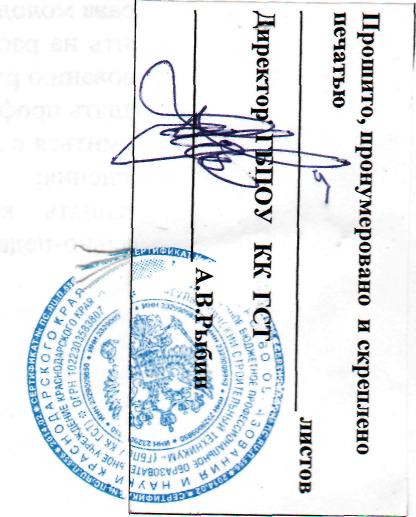 